利用者の皆さまへコロナウィルス感染拡大予防のため以下の点、ご協力お願いいたします☆入館の際は、マスク着用・手指消毒　　館内でもマスク着用☆館内での飲食はお控えください★部屋の利用は、定員の半数を目安にご利用ください★活動中30分または1時間おきにドア、窓を開け、数分間の換気★活動の前後に机やいす、使用した備品の消毒★活動中の人との間隔は、２ｍ程度保つ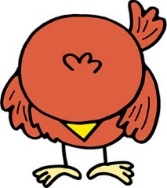 中央公民館